Resultat: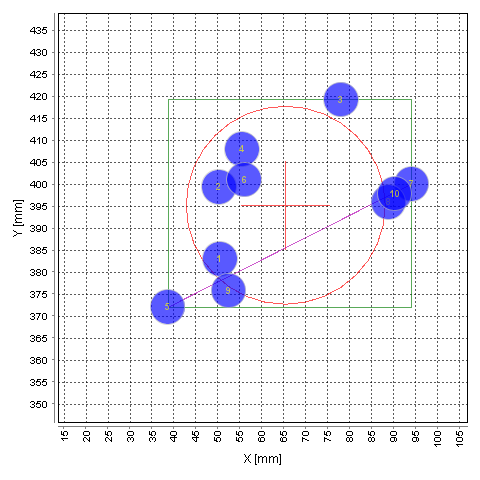 Dato:Nov 5, 2019 10:38:35 AMType af måling:Type 3 @ 200 meterVægt:9,72 gramLOT Nr.:NORMA ECO-STRIKENo. x [mm] y [mm] V_T200.00 [m/s] E_T [J] Vo [m/s] 1  50.5383.0704.912414.96848.202  50.3399.3695.822353.05840.543  78.1419.3701.552391.95846.224  55.5408.0697.672365.60841.855  38.7372.1699.442377.57845.026  56.0401.0701.892394.29846.267  94.1400.1698.392370.42841.858  88.8395.9702.402397.79845.709  52.5375.8706.822428.01851.7910  90.3397.8703.062402.24848.46MEAN 65.5395.2701.202389.59845.59MAX 94.1419.3706.822428.01851.79MIN 38.7372.1695.822353.05840.54RANGE 55.447.211.0074.9711.25STDEV 20.214.53.3923.093.47Evaluation Value[mm] Impact Mean Point X65.5Impact Mean Point Y395.2Mean Radius22.6Group Rectangle Width55.4Group Rectangle Height47.2Largest Distance62.1